INFORME PQRSD MENSUAL AGOSTO 2020Revisión de datos generales relacionados con Peticiones, Quejas, Reclamos y Sugerencias (PQRSD), recibidas en el mes de agosto de 2020.Durante el mes de agosto de 2020, se recibieron un total de 67 peticiones, con un promedio de respuesta igual a cinco punto seis (5.6) días hábiles.Nota: Se encuentran 7 solicitudes pendientes de respuesta ya por tiempo quedan para el mes de septiembre, 60 solicitudes han cumplido con los tiempos de respuesta de acuerdo a la Resolución 048 del 10 de febrero 2017, para este mes no se encuentran solicitudes fuera del tiempo establecido de respuesta de acuerdo a la Resolución 048 del 10 de febrero de 2017.Tiempo de respuesta por petición En el análisis de este informe se establece que el tiempo promedio de respuesta es de 5.6 días hábiles, teniendo en cuenta las solicitudes que ya han sido respondidas. Se registra para el periodo 60  solicitudes.Análisis según tipo de solicitud.Las peticiones recibidas se refieren a los siguientes temas: de denuncia 2%, de queja o reclamo 2%, información 15%, de consulta  6 %, de entidades públicas 13 %, de entes de control 1%, petición 57%, se sugerencia 4%-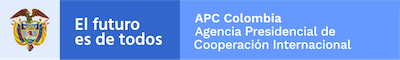 En este mes no se presentaron quejas, a ninguna de las peticiones se le negó el acceso a la información y se realizaron 6 traslados por competencia de conformidad establecido en el artículo 21 de CPACA- ley 1437 de 2011, modificado por el artículo 1° de la Ley 1755 de 2015.Medios utilizados para radicarEl   76%   de   las   solicitudes   son   recibidas   mediante   el   correo    electrónico   pqr@apccolombia.gov.co, el 24% restante se canalizaron a través del formulario de registro de PQRSD.Análisis por dependencia que atiende PQRSDEn el mes de agosto de 2020, se recibieron solicitudes de PQRSD distribuidas de la siguiente manera; Dirección General una (1) solicitudes equivalente al 1.4%, Peticiones, quejas y reclamos dos (2) 3%, Dirección de Oferta cuatro (4) solicitudes equivalente a un 5.9%, Oficina Jurídica una (1) solicitud equivalente a un 1.4%, Dirección de Demanda trece (13) solicitudes equivalente a 19.4%, Dirección de Coordinación Interinstitucional veintiuno (21) solicitudes equivalente 31.3%, y Dirección Administrativa y Financiera veinticuatro solicitudes (24) equivalente a un 35.8%, Planeación una (1) solicitud equivalente a un 1.4%.CONCLUSIÓNLos medios de recepción virtuales (e-mail) son los mecanismos más usados por los usuarios.Cumplimiento de los tiempos de respuesta de conformidad a lo contemplado en la ley 1755 de 2015. A la fecha con corte 31 de agosto del 2020, 60 solicitudes del mes de agosto se respondieron conforme a los tiempos reglamentarios y 7 restantes están pendientes de respuesta la cual está presupuestada para el mes de septiembre.CONSOLIDADO GENERALCONSOLIDADO GENERALCantidad de solicitudes recibidas:67Tiempo promedio de respuesta:5.6 Días hábilesRadicado Tiempo de respuesta en días Radicado Tiempo de respuesta en días  202014000042074 202014000045471 202014000042179 202014000045579 2020140000422710 202014000045671 202014000042374 202014000045772 202014000042476 202014000045877 202014000042573 202014000045977 202014000042671 202014000046071 202014000042772 202014000046177 202014000042877 202014000046278 202014000042974 202014000046373 202014000043078 202014000046475 2020140000431712 202014000046577 2020140000432712 202014000046676 2020140000433712 202014000046776 202014000043475 202014000046871 2020140000435715 202014000046973 202014000043676 202014000047076 202014000043779 20201400004717Pendiente 2020140000438712 202014000047271 20201400004397Pendiente 202014000047371 2020140000440712 202014000047475 2020140000441712 202014000047575 2020140000442713 202014000047675 20201400004437Pendiente 202014000047774 202014000044476 202014000047874 202014000044571 202014000047972 202014000044676 202014000048074 2020140000447712 202014000048174 202014000044871 20201400004827Pendiente 202014000044971 20201400004837Pendiente 202014000045077 202014000048471 202014000045172 20201400004857Pendiente 202014000045279 20201400004867Pendiente 202014000045372